Adı  ve  soyadı : …………………………………………………..                 Veli  imzası : …………………………….             3011.2018Soru 1) Aşağıda verlen sayıları yazı ile yazınız.Sekiz yüz milyon on bin sekiz : ……………………………………….  Elli milyon bin dört : ……………………..Dokuz yüz otuz milyon atmış bin yetmiş : …………………………..   bir milyon on bin on : ………………………………..Soru 2) Aşağıda verilen sayıları en yakın onluğa  ve  yüzlüğe  yuvarlayınız.3. 456               36.835               118.478                                    567.985               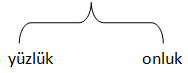 Soru 3)Aşağıda  rakamla verilen sayıları   yazı  ile  yazınız.201.001.040: (Yanlış yazmayın !)………………………………………………………………………………….304.403.040: …………………………………………………………………………………………………………….20.030.090: ……………………………………………………………………………………….451.000.600: ……………………………………………………..Soru 4) Aşağıda verilen sayıların basamak adlarını ok çıkartarak  yazınız.123.456.398Soru 5) Aşağıda verilen sayıların  bölük  adlarını  ok çıkartarak  yazınız.460.876.326Soru  6) Aşağıda abaküste verilen  sayıların okunuşunu  yazınız.………………………………………………………………………………………………..…………………………………………………...Soru 1) 56.689   sayısında tekrar eden  rakamların  basamak değeri  FARKININ 999   EKSİĞİNİ  bulunuz.Soru 2) 67.578   sayısının binler bölüğünün sayı değeri  toplamı  ile  birler  bölüğünün basamak  değeri ÇARPIMINI  bulunuz.Soru 3)  945.238 sayısında onlar  basamağı  ile  on binler  basamağı  yer değiştirirse  sayı  kaç  azalır ?Soru 4) Aşağıda  verilen  örüntüleri  yapınız.1       2        4        7       11       16       …………….…………..8       15      22       29      36     …………..…………..14        22       30       38       46       …………..……………20        27       24       31       28      35     …………………….1         2         4        8        16       32      ………….………….180       165       150       135      120     ……………..…………Soru 5) Bir çıkarma  işleminde  eksilen , çıkan ve farkın toplamı üç basamaklı  rakamları  farklı en küçük çift  sayıya  eşittir.Kalan ise 50 den küçük en büyük tek sayıdır. Farkın 2  eksiği  1  den kaç  eksiktir ?Soru 6) Aşağıda  verilen işlemleri  yapınız.          D0.4132U.74U11.YG5         ( D x U ) + ( Y + G + U ) = ?           E8.0427V.88808.İ5N       ( E + V ) x  ( i + N ) = ?Soru 7) 23.256   sayısı  ile  2.999  sayısının  GERÇEK  TOPLAMI  ile   TAHMİNİ  TOPLAMINIhesaplıyarakFARKINI  bulunuz.Soru 8) 20.983    ile . 15.098  sayısınınGERÇEK  TOPLAMI  ile   TAHMİNİ  TOPLAMINIhesaplıyarakFARKINI  bulunuz.